BKA-IV.0981.2.2018.MBOświadczenie o stanie kontroli zarządczejMinistra Środowiskaza rok 2017	Dział IJako osoba odpowiedzialna za zapewnienie funkcjonowania adekwatnej, skutecznej i efektywnej kontroli zarządczej, tj. działań podejmowanych dla zapewnienia realizacji celów i zadań w sposób zgodny z prawem, efektywny, oszczędny i terminowy, a w szczególności dla zapewnienia:-	zgodności działalności z przepisami prawa oraz procedurami wewnętrznymi,-	skuteczności i efektywności działania,-	wiarygodności sprawozdań,-	ochrony zasobów, -	przestrzegania i promowania zasad etycznego postępowania,-	efektywności i skuteczności przepływu informacji,-	zarządzania ryzykiem,oświadczam, że w kierowanych przeze mnie działach administracji rządowejGospodarka Wodna i ŚrodowiskoCzęść A	w wystarczającym stopniu funkcjonowała adekwatna, skuteczna i efektywna kontrola zarządcza.Część B	w ograniczonym stopniu funkcjonowała adekwatna, skuteczna i efektywna kontrola zarządcza.Zastrzeżenia dotyczące funkcjonowania kontroli zarządczej wraz z planowanymi działaniami, które zostaną podjęte w celu poprawy funkcjonowania kontroli zarządczej, zostały opisane w dziale II oświadczenia.Część C	nie funkcjonowała adekwatna, skuteczna i efektywna kontrola zarządcza.Zastrzeżenia dotyczące funkcjonowania kontroli zarządczej wraz z planowanymi działaniami, które zostaną podjęte w celu poprawy funkcjonowania kontroli zarządczej, zostały opisane w dziale II oświadczenia.Część DNiniejsze oświadczenie opiera się na mojej ocenie i informacjach dostępnych w czasie sporządzania niniejszego oświadczenia pochodzących z:	monitoringu realizacji celów i zadań,	samooceny kontroli zarządczej przeprowadzonej z uwzględnieniem standardów kontroli zarządczej dla sektora finansów publicznych,	procesu zarządzania ryzykiem,	audytu wewnętrznego,	kontroli wewnętrznych,	kontroli zewnętrznych,	innych źródeł informacji: oświadczeń o stanie kontroli zarządczej kierowników jednostek podległych lub nadzorowanych oraz dyrektorów komórek organizacyjnych Ministerstwa ŚrodowiskaJednocześnie oświadczam, że nie są mi znane inne fakty lub okoliczności, które mogłyby wpłynąć na treść niniejszego oświadczenia.........................................................	.............................................................(miejscowość, data)	(podpis ministra/kierownika jednostki)_____Dział II1.	Zastrzeżenia dotyczące funkcjonowania kontroli zarządczej w roku ubiegłym.Opóźnienia z zakresu tworzenia aktów prawnych oraz naruszenia prawa Unii EuropejskiejW 2017 r. wystąpiły opóźnienia z zakresu tworzenia aktów prawnych oraz naruszenia prawa Unii Europejskiej pomimo tego, iż prowadzony był monitoring stanu prac legislacyjnych. Bieżący nadzór nad tym obszarem pozwolił zmniejszyć zaległości w przedmiotowym zakresie jednakże zaległości nadal występowały.1.2. Terminowość załatwianych sprawW obszarze terminowości załatwianych spraw wystąpiły trudności z dotrzymaniem terminu załatwienia spraw zgodnie z obowiązującymi przepisami prawa. Słabość ta spowodowana była głównie dużą liczbą spraw wymagających nierzadko horyzontalnego rozwiązania co powoduje wydłużenie terminu udzielenia odpowiedzi. 1.3. Nadzór nad jednostkami podległymi lub nadzorowanymiPomimo bieżącego przeglądu i aktualizacji dokumentacji dotyczącej działań nadzorczych nad jednostkami podległymi lub nadzorowanymi nadal występowały słabości kontroli zarządczej w tym zakresie. Niezbędny jest dalszy monitoring i dokonywanie analiz wszystkich dokumentów pn. Działania nadzorcze wobec (nazwa jednostki). 2.	Planowane działania, które zostaną podjęte w celu poprawy funkcjonowania kontroli zarządczej.2.1. Opóźnienia z zakresu tworzenia aktów prawnych oraz naruszenia prawa Unii EuropejskiejW celu poprawy stanu prac nad tworzeniem aktów prawnych i naruszeniem prawa Unii Europejskiej prowadzony będzie wzmocniony monitoring poszczególnych etapów związanych z pracami legislacyjnymi.2.2. Terminowość załatwianych sprawW zakresie zastrzeżenia dotyczące terminowości załatwianych spraw planowane są działania polegające na usystematyzowaniu prac nad m.in. udzielaniem odpowiedzi obywatelom w zakresie skarg, wniosków i petycji do Ministra Środowiska. Poprawiony zostanie monitoring stanu realizacji zadań aby nie dopuścić do przekroczenia terminu przewidzianego przepisami prawa. 2.3. Nadzór nad jednostkami podległymi lub nadzorowanymiW celu wyeliminowania nieprawidłowości w tym obszarze nadal prowadzony będzie przegląd i aktualizacja dokumentów nadzorczych, w szczególności tych, co do których nie został przeprowadzony przegląd w roku ubiegłym. Dział IIIDziałania, które zostały podjęte w ubiegłym roku w celu poprawy funkcjonowania kontroli zarządczej.1.	Działania, które zostały zaplanowane na rok, którego dotyczy oświadczenie:1.1. Opóźnienia z zakresu tworzenia aktów prawnych oraz naruszenia prawa Unii EuropejskiejW celu wyeliminowania zaległości z zakresu tworzenia aktów prawnych oraz naruszeń prawa Unii Europejskiej regularnie prowadzony był monitoring nad stanem prac legislacyjnych oraz nad naruszeniami w zakresie prawa Unii Europejskiej. Jakość orzecznictwa i terminowość załatwianych sprawW celu podniesienia jakości orzecznictwa podnoszono w sposób ciągły kwalifikacje zawodowe pracowników Ministerstwa Środowiska przez udział ich w tematycznych szkoleniach. W ramach poprawy terminowości załatwianych spraw wzmocnione kadrowo zostały, wymagające tego wybrane obszary.1.3 Nadzór nad jednostkami podległymi lub nadzorowanymiKomórki organizacyjne Ministerstwa Środowiska prowadzące sprawy z zakresu nadzoru nad określonymi jednostkami nadzorowanymi i podległymi dokonały przeglądu dokumentów pn. Działania nadzorcze wobec (nazwa jednostki) pod kątem poprawy sprawowanego nadzoru. Część ww. dokumentów została zaktualizowana w celu poprawy zadań związanych z nadzorem.........................................................                            .............................................................(miejscowość, data)						(podpis ministra)Minister ŚrodowiskaHenryk KowalczykWarszawa,          kwietnia 2018 r.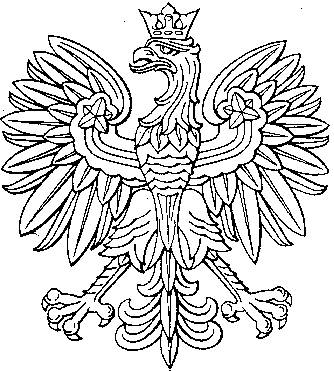 